 (Club Name) Meeting Minutes (Meeting Date)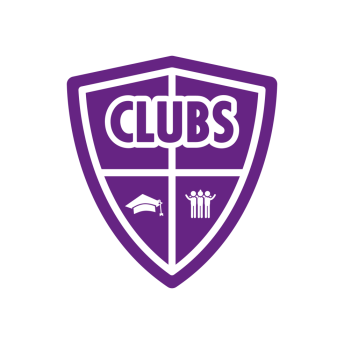 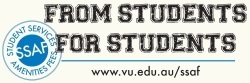 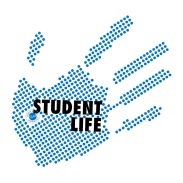 Members Present: TopicDetailsAction RequiredPerson ResponsibleDue Date